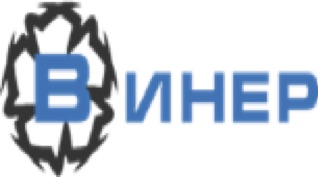  ООО «ВИНЕР»ИНН:  7726355359ИНН:  7726355359Сферы деятельности: ДругоеСферы деятельности: ДругоеОписание: ООО "Винер" осуществляет свою деятельность в сфере общественного питания, реализуя и развивая не только собственные проекты  и "Fan Zone Bar",  адаптированные для размещения в торговых центрах, street-retail, но и обладает правом от ПАО «Росинтер Ресторантс Холдинг» на развитие семейных ресторанов "IL Патио" и ресторана паназиатской кухни с уникальным меню - "Шикари". Это те самые места, куда можно прийти по любому поводу. Кроме того эксклюзивные условия сотрудничества с нашими партнерами дают нам возможность укомплектовать ваше  производство/кухню любым типом технологического оборудования.Описание: ООО "Винер" осуществляет свою деятельность в сфере общественного питания, реализуя и развивая не только собственные проекты  и "Fan Zone Bar",  адаптированные для размещения в торговых центрах, street-retail, но и обладает правом от ПАО «Росинтер Ресторантс Холдинг» на развитие семейных ресторанов "IL Патио" и ресторана паназиатской кухни с уникальным меню - "Шикари". Это те самые места, куда можно прийти по любому поводу. Кроме того эксклюзивные условия сотрудничества с нашими партнерами дают нам возможность укомплектовать ваше  производство/кухню любым типом технологического оборудования.Предлагаемые сферы сотрудничества: Техника и оборудование. Аренда помещений. Продукты питания.Предлагаемые сферы сотрудничества: Техника и оборудование. Аренда помещений. Продукты питания.Контактное лицо: Иванова Надежда ВикторовнаКонтактное лицо: Иванова Надежда ВикторовнаТелефон: 8(495)105-93-87Телефон: 8(495)105-93-87E-mail: info@fanzonebar.ruE-mail: info@fanzonebar.ruСайт: https://fanzonebar.ru/Сайт: https://fanzonebar.ru/